ТЕКСТ ОБЪЯВЛЕНИЯО предоставлении в аренду земельного участка площадью 665 кв. м
для индивидуального жилищного строительства, местоположение: муниципальное образование г. Тула, деревня Барсуки, ул. Горская, севернее земельного участка с кадастровым номером 71:14:010818:18В соответствии со статьей 39.18 Земельного кодекса Российской Федерации, Постановлением Правительства Российской Федерации от 9 апреля 2022 года № 629 «Об особенностях регулирования земельных отношений
в Российской Федерации в 2022 и 2023 годах» министерство имущественных
и земельных отношений Тульской области сообщает предоставлении в аренду земельного участка площадью 665 кв. м для индивидуального жилищного строительства, местоположение: муниципальное образование г. Тула, деревня Барсуки, ул. Горская, севернее земельного участка с кадастровым номером 71:14:010818:18.Земельный участок расположен в границе приаэродромной территории. Размещение объектов капитального строительства на земельном участке подлежит согласованию с войсковой частью.Земельный участок частично расположен в непосредственной близости
от территории особого регулирования градостроительной деятельности – Государственный лесной фонд. Ограничения использования земельных участков и объектов капитального строительства установлены СП 4.13130.2013 «Системы противопожарной защиты. Ограничение распространения пожара на объектах защиты. Требования к объемно-планировочным и конструктивным решениям».Заявления о намерении участвовать в аукционе на право заключения договора аренды земельного участка можно подать на сайте министерства
в разделе «Электронная приемная», направить на официальную почту министерства mizo@tularegion.ru, почтовым направлением или подать лично
(по предварительной записи по тел. (4872) 24 53 92) по адресу: г. Тула,
ул. Жаворонкова, дом 2, в течение десяти календарных дней со дня публикации.В заявлении указываются:- фамилия, имя и (при наличии) отчество, место жительства заявителя, реквизиты документа, удостоверяющего личность заявителя;- дата и место публикации;- кадастровый номер земельного участка, его площадь, местоположение;- цель использования земельного участка;- вид права, на котором заявитель желает приобрести земельный участок;- почтовый адрес и (или) адрес электронной почты,Заявление подписывается собственноручно с расшифровкой (инициалы, фамилия), либо электронной подписью (с указанием ключа электронной подписи, ФИО владельца сертификата и срока действия сертификата ключа).О предоставлении в аренду земельного участка площадью 665 кв. м
для индивидуального жилищного строительства, местоположение: муниципальное образование г. Тула, деревня Барсуки, ул. Горская, севернее земельного участка с кадастровым номером 71:14:010818:18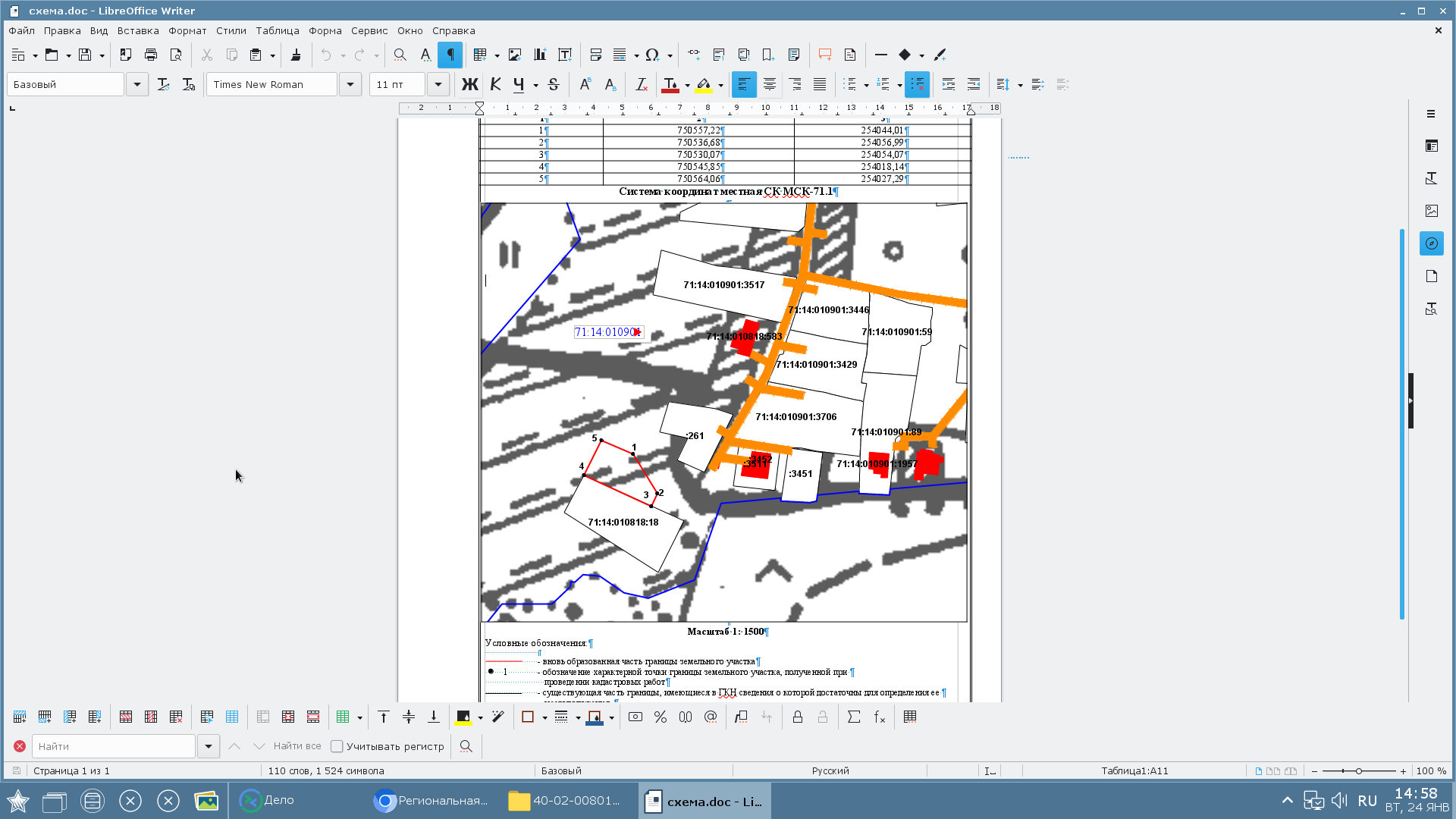 